UZŅĒMUMA LĪGUMS par stadiona “Lokomotīve” nojumes polikarbonāta seguma nomaiņu Daugavpilī, 2017.gada 21.novembrī	Daugavpils pilsētas dome, reģistrācijas Nr. 90000077325, juridiskā adrese: Krišjāņa Valdemāra iela 1, Daugavpils, Domes izpilddirektores Ingas Goldbergas personā, kura rīkojas uz Daugavpils pilsētas domes 2005.gada 11.augusta saistošo noteikumu Nr.5 „Daugavpils pilsētas pašvaldības nolikums” 25.1 punkta pamata, (turpmāk – Pasūtītājs) no  vienas puses, un	SIA “BUILDER INDUSTRY”, reģ.Nr.41503054059, juridiskā adrese: 18. novembra iela 31 - 8, Daugavpils, valdes priekšsēdētāja Artūra Čipata personā, kurš rīkojas pamatojoties uz Statūtiem (turpmāk – Būvuzņēmējs), no otras puses, bet abi kopā – “Puses„ vai “Līdzēji”,pamatojoties uz Daugavpils pilsētas domes iepirkuma komisijas 2017.gada 13.novembra lēmumu iepirkumā “Stadiona “Lokomotīve” nojumes polikarbonāta seguma nomaiņa”, identifikācijas numurs DPD 2017/139, (turpmāk – Iepirkums), noslēdza savā starpā šāda satura līgumu (turpmāk – Līgums):I. Līguma priekšmetsPasūtītājs uzdod un Būvuzņēmējs par samaksu uzņemas Līgumā noteiktajā kārtībā, termiņos un pienācīgā kvalitātē, ievērojot normatīvo aktu prasības, veikt stadiona “Lokomotīve” nojumes polikarbonāta seguma nomaiņu (turpmāk – darbi), saskaņā ar tehnisko specifikāciju (1.pielikums), Būvuzņēmēja sagatavoto darbu izpildes grafiku (2.pielikums) un tāmi (3.pielikums). Darbu izpildes vieta – Jelgavas ielā 54, Daugavpilī, zemes gabalā ar kadastra apzīmējumu Nr. 0500 004 4220, 0500 004 4219 un 0500 004 4228 (turpmāk – Objekts). Darbi sevī ietver visus Līgumā un lokālajā tāmē noteiktos nepieciešamos darbus, būvniecības vadību un organizēšanu, būvniecībai nepieciešamās tehnikas, instrumentu piegādi, būvgružu novākšanu, izpilddokumentācijas sagatavošanu un citas darbības, kuras izriet no šī Līguma un normatīvo aktu prasībām. Būvuzņēmējs apliecina, ka ir pienācīgi iepazinies ar Objektu, veicamā darba apjomu un citu ar darbu izpildi saistīto informāciju.II. Līguma izpildes termiņšBūvuzņēmējs organizē un nodrošina darbu veikšanu ievērojot iepriekš noteiktu grafiku un apņemas pabeigt visus darbus 60 (sešdesmit) kalendāro dienu laikā. Būvuzņēmējam ir pienākums uzsākt Objektā darbus ne vēlāk kā 4 (ceturtajā) dienā no līguma parakstīšanas dienas. Objekts tiek nodots būvdarbu veikšanai ar aktu. Līdzēji paraksta aktu ne vēlāk kā dienā, kad Būvuzņēmējs uzsākt būvdarbus Objektā. Ja akts netiek parakstīts, uzskatāms, ka Objekts ir nodots Būvuzņēmējam dienā, kad Būvuzņēmējam atbilstoši līguma nosacījumiem, ir pienākums uzsākt būvdarbus Objektā.Būvuzņēmējs pirms darbu uzsākšanas ieceļ konkursa piedāvājumā norādīto sertificētu atbildīgo būvdarbu vadītāju Artūru Čipatu, sert.Nr.4-02745. Būvspeciālists veic normatīvajos aktos noteiktās funkcijas.Ar šo līgumu Būvuzņēmējs ir pilnvarots veikt Ministru kabineta  2003.gada 25.februāra noteikumos Nr.92 „Darba aizsardzības prasības, veicot būvdarbus” (turpmāk – Noteikumi Nr.92) noteiktās  projekta vadītāja funkcijas, tajā skaitā nodrošina kvalificēta darba aizsardzības koordinatora piesaisti.Būvuzņēmējs atbild par 2003.gada 25.februāra noteikumu Nr.92 “Darba aizsardzības prasības, veicot būvdarbus” 9., 11., 12. un 13.punktā noteikto pienākumu izpildi, it īpaši sagatavot darba aizsardzības plānu un pirms būvdarbu uzsākšanas nosūtīt Valsts darba inspekcijai iepriekšēju paziņojumu par būvdarbu veikšanu, ja tas nepieciešams.Pēc Līguma ietvaros paredzēto darbu pabeigšanas Būvuzņēmējs veic izpildīto darbu, kā arī visas ar to saistītās dokumentācijas nodošanu Pasūtītājam saskaņā ar šī Līguma noteikumiem un Latvijas būvnormatīviem.III. Maksāšanas noteikumiLīguma summa bez pievienotās vērtības nodokļa (turpmāk – PVN) par darbu veikšanu sastāda EUR 32 936,44 (trīsdesmit divi tūkstoši deviņi simti trīsdesmit seši euro un 44 centi) bez PVN, PVN sastāda EUR 6 916,65 (seši tūkstoši deviņi simti sešpadsmit euro un 65 centi), kopā ar PVN 39 853,09 (trīsdesmit deviņi tūkstoši astoņi simti piecdesmit trīs euro un 09 centi).Līguma summa ietver samaksu par šī Līguma ietvaros paredzēto Būvuzņēmēja saistību izpildi – darbu, materiāliem, mehānismu izmaksām, iekārtu izmaksām un visiem citiem izdevumiem, kas minēti līguma 3.punktā un tāmē.Maksājumi par darbiem tiek veikti ik mēnesi, atbilstoši izpildīto darbu apjomam. Maksājumi veicami pēc Būvuzņēmēja piestādīto rēķinu un akta par izpildīto būvdarbu apstiprināšanas 30 (trīsdesmit) dienu laikā. Akts un rēķins jāiesniedz Pasūtītājam apstiprināšanai līdz katra mēneša 1.datumam.Iespējamais sadārdzinājums Līguma realizācijas laikā netiks papildus apmaksāts.IV. Līguma grozījumi var grozīt un papildināt šajā līgumā un normatīvajos aktos noteiktajos gadījumos  un kārtībā, Līdzējiem savstarpēji vienojoties. Jebkuras Līguma izmaiņas vai papildinājumi tiek noformēti rakstveidā un pēc to abpusējas parakstīšanas, kļūst par šā Līguma neatņemamām sastāvdaļām.Pēc Pušu rakstiskas vienošanās var tikt paredzēts tehnoloģiskais pārtraukums, ja:konkrētu būvdarbu izpildi tieši ietekmē nelabvēlīgi klimatiskie apstākļi, vai citi no Pasūtītāja un Būvuzņēmēja neatkarīgi apstākļi, atbilstoši būvspeciālistu atzinumam;ar kompetentas institūcijas lēmumu Būvdarbi tiek apturēti uz laiku līdz Būvdarbu veikšanas rezultātā blakus esošajā būvē radušos bojājumu novēršanai;būvlaukumā tiek veikti avārijas darbi, proti, darbi, lai novērstu iepriekš neplānotus inženierkomunikāciju bojājumus, kas var izsaukt cilvēku nelaimes gadījumus vai materiālus zaudējumus.būvlaukumā Darbu izpildes laikā tiek atrasti sprādzienbīstami priekšmeti, kuru izņemšana ilgst vairāk kā 2 (divas) darba dienas.būvlaukumā Darbu izpildes laikā tiek atrastas arheoloģiskās vērtības, kuru izņemšana ilgst vairāk kā 2 (divas) darba dienas.būvlaukumā Darbu izpildes laikā tiek konstatēti būtiskie šķēršļi (pazemes pamati, nedarbojošās komunikācijas u.tml.), kuri neļauj turpināt būvdarbus Līgumā paredzētajā Darbu izpildes termiņā un kuru esamība nebija paredzēta Tehniskajā specifikācijā.pasūtītājs rīko publisko iepirkumu papildus būvdarbu apjomiem, kurus atbilstoši būvniecības tehnoloģijas prasībām ir jāizpilda agrāk nekā Līgumā paredzētus būvdarbu veidus un kuri kavē Līgumā paredzētus būvdarbus.Būvuzņēmējam nav tiesību uz tehnoloģisko pārtraukumu, ja šajā punktā atrunātais šķērslis radies darbu izpildes gaitā, kad darbu pabeigšana Būvuzņēmēja dēļ jau atpalikusi no termiņa, kas noteikts saskaņā ar būvuzņēmuma līgumu.Tehnoloģisko pārtraukumu aprēķina tikai un vienīgi uz to laika posmu, kurā eksistē šajā punktā minētais šķērslis. Būvuzņēmējam jādara viss iespējamais, lai līdz minimumam samazinātu līguma izpildes termiņa pagarinājumu.Pārtraukumu Būvuzņēmējam jāprasa nekavējoties un tiklīdz attiecīgais kavējošais apstāklis ir iestājies. Ja Būvuzņēmējam ir ziņas, ka kavējošais apstāklis vēl tikai var iestāties, taču šāda notikuma iestāšanās ticamības pakāpe ir pietiekami augsta, Būvuzņēmējam nekavējoties jādara pasūtītājam zināms arī tas. Vienlaikus Būvuzņēmējam jāiesniedz arī citi līgumā noteiktie paziņojumi un paskaidrojošā informācija attiecībā uz šo prasījumu, kas ir būtiska saistībā ar šo notikumu vai apstākļiem. Rakstisks paziņojums iesniedzams pēc iespējas ātrāk un ne vēlāk kā 5 (piecas) darba dienas kopš brīža, kad Būvuzņēmējs ir uzzinājis, vai viņam vajadzēja uzzināt par šo notikumu vai apstākļiem. Ja Būvuzņēmējs šo 5 (piecu) darba dienu laikā klusē, Būvuzņēmējs zaudē tiesības atsaukties uz šiem apstākļiem, izpildes laiks netiek pagarināts un pasūtītājs ir atbrīvots no jebkādas atbildības saistībā ar šo prasījumu.Ja vien likumā vai citā normatīvajā aktā nav norādīts tieši pretējais, jebkura līguma izpildes pārtraukšanas nepieciešamības pierādīšanas nasta gulstas uz Būvuzņēmēju. Pats par sevi tehnoloģiskais pārtraukums nemaina nekādus citus līguma nosacījumus un jebkurā gadījumā Būvuzņēmējam ir pienākums pildīt visas tās līguma saistības, kas kavējošam apstāklim pastāvot ir iespējamas un ciktāl tās ir iespējamas.Pasūtītājs ir tiesīgs lūgt darbu izpildes tehnoloģisko pārtraukumu, ja darbu izpilde traucē citu Līgumu izpildi esošajā teritorijā. Šādā gadījumā puses noformē par to attiecīgu rakstisku vienošanos. Tehnoloģiskais pārtraukums netiek ieskaitīts kopējā līguma izpildes termiņā.Līgumā paredzēto būvapjomu var koriģēt vai līgumā paredzēto materiālu un/vai iekārtu var aizstāt ar citiem risinājumiem pēc Pušu rakstiskas vienošanās, ja:līgumā paredzēto materiālu vai iekārtas vairs neražo. Minētais gadījums nedod Būvuzņēmējam tiesības uz Līguma termiņa pagarinājumu.līgumā paredzēto materiālu vai iekārtas ir iespējams aizstāt ar citu labākas kvalitātes materiālu vai iekārtu ar tādu pašu vai zemāku cenu;Līgumā paredzēto materiālu un/vai iekārtu aizstāšana ar citiem risinājumiem Būvuzņēmējam jāprasa nekavējoties un tiklīdz attiecīgais kavējošais apstāklis ir iestājies. Ja Būvuzņēmējam ir ziņas, ka kavējošais apstāklis vēl tikai var iestāties, taču šāda notikuma iestāšanās ticamības pakāpe ir pietiekami augsta, Būvuzņēmējam nekavējoties jādara pasūtītājam zināms arī tas. Vienlaikus Būvuzņēmējam jāiesniedz arī citi līgumā noteiktie paziņojumi un paskaidrojošā informācija attiecībā uz šo prasījumu, kas ir būtiskā saistībā ar šo notikumu vai apstākļiem. Rakstisks paziņojums iesniedzams pēc iespējas ātrāk un ne vēlāk kā 5 (piecas) darba dienas kopš brīža, kad Būvuzņēmējs ir uzzinājis, vai viņam vajadzēja uzzināt par šo notikumu vai apstākļiem. Ja Būvuzņēmējs šo 5 (piecu) darba dienu laikā klusē, Būvuzņēmējs zaudē tiesības atsaukties uz šiem apstākļiem, Līgumā paredzēto materiālu un/vai iekārtu aizstāšana ar citiem risinājumiem netiek veikta un pasūtītājs ir atbrīvots no jebkādas atbildības saistībā ar šo prasījumu.Jebkura Līgumā paredzēto materiālu un/vai iekārtu aizstāšanas ar citiem risinājumiem pierādīšanas nasta gulstas uz Būvuzņēmēju. Pats par sevi Līgumā paredzēto materiālu un/vai iekārtu aizstāšana ar citiem risinājumiem nemaina nekādus citus līguma nosacījumus un jebkurā gadījumā Būvuzņēmējam ir pienākums pildīt visas tās līguma saistības, kas kavējošam apstāklim pastāvot ir iespējamas un ciktāl tās ir iespējamas.V. Līguma nodrošinājumsBūvuzņēmējs ne vēlāk kā būvdarbu uzsākšanas dienā iesniedz Pasūtītājam no Būvuzņēmēja puses neatsaucamu bankas vai apdrošināšanas sabiedrības izsniegtu Līguma saistību izpildes garantiju 10% (desmit procentu) apmērā no Līgumcenas bez PVN, ar tajā ietvertu garantijas sniedzēja apņemšanos veikt bezierunu garantijas maksājumu pēc pirmā Pasūtītāja pieprasījuma. Līguma izpildes garantiju Pasūtītājs var izmantot to defektu novēršanai, kurus nenovērš Līguma izpildes laikā, līgumsoda ieturēšanai, gadījumā, ja Izpildītājs termiņā neiesniedz garantijas perioda garantiju vai atsakās izpildīt līgumu. Līguma saistību izpildes garantijas termiņš ir 90 kalendārās dienas.Būvuzņēmējs, ne vēlāk kā 5 (piecu) dienu laikā pirms Līguma darbības termiņa beigām,  iesniedz Pasūtītājam bankas vai apdrošināšanas sabiedrības izsniegtu neatsaucamu Līguma garantijas perioda garantiju uz pieciem gadiem, 10 % (desmit procentu) apmērā no Līgumcenas bez PVN. Garantijas perioda garantiju Pasūtītājs var izmantot to garantijas periodā atklāto defektu novēršanai, kuru novēršanu Būvuzņēmējs atsakās veikt, vai vairāk par desmit darba dienām novilcina to novēršanu.Līguma nodrošinājuma garantijas oriģinālu Pasūtītājs atgriež pēc Būvuzņēmēja pieprasījuma pēc tās termiņa iztecējuma.VI. Būvuzņēmēja pienākumiBūvuzņēmējam ir pienākums:ne vēlāk kā līguma noslēgšanas dienā iesniegt Pasūtītājam visu šajā Līgumā noteikto risku, būvniecību apdrošināšanas polišu kopijas (uzrādot oriģinālu); par minēto dokumentu nodošanu – pieņemšanu tiek sastādīts akts, kas kopā ar minētajiem dokumentiem pievienojams Līgumam kā neatņemamas sastāvdaļas;ne vēlāk kā būvdarbu uzsākšanas dienā, iesniegt Pasūtītājam līgumsaistību izpildes garantijas oriģinālu; par minētā dokumenta nodošanu – pieņemšanu tiek sastādīts akts, kas kopā ar minētajiem dokumentiem pievienojams Līgumam kā neatņemamas sastāvdaļas.Būvniecības sākumposmā Būvuzņēmējs nodrošina pagaidu elektropieslēgumu un patstāvīgi veic norēķinus par patērēto elektroenerģiju līdz objekta nodošanai ekspluatācijā, ja tas nepieciešams konkrētā objektā.Būvuzņēmējs apņemas:Veikt darbus kvalitatīvi, ievērojot Līgumā un Iepirkuma dokumentācijā minētās prasības un tāmēs norādītos darbu apjomus;Darbus veikt ar Pasūtītāju saskaņotā laikā.Sagatavot normatīvajos aktos noteikto izpilddokumentāciju;Nodrošināt Latvijas būvnormatīvu un citu Latvijas Republikas normatīvo aktu noteikumu, Latvijas nacionālo standartu, kā arī materiālu un iekārtu piegādātāju izstrādātās tehnoloģijas ievērošanu visos sagatavotajos dokumentos un visu šajā Līgumā paredzēto darbu veikšanas gaitā;Veikt būvdarbus ar savu darbaspēku vai, pēc rakstiskas saskaņošanas ar Pasūtītāju, pieaicināt licencētus Būvuzņēmējus kā apakšuzņēmējus atsevišķu darbu izpildei, uzņemoties pilnu atbildību par apakšuzņēmēju darbu un iesniedzot Pasūtītājam apakšuzņēmēju speciālo atļauju, licenču vai sertifikātu kopijas attiecīgo darbu veikšanai. Būvuzņēmējs būvdarbus veic ar savu darbaspēku un, nepieciešamības gadījumā piesaistot apakšuzņēmējus, kuri norādīti iepirkumā iesniegtajā piedāvājumā vai kuru atbilstību iepirkuma nolikuma prasībām ir izvērtējis pasūtītājs;Veikt darbus ar savu (īpašumā vai lietošanā esošu) aprīkojumu, materiāliem vai citiem nepieciešamajiem tehniskajiem līdzekļiem un instrumentiem;Pirms būvdarbu uzsākšanas, bet ne vēlāk kā 5 darba dienu laikā no līguma noslēgšanas, Uzņēmēja pienākums ir izstrādāt detalizētu darbu veikšanas projektu, atbilstoši 2014.gada 21.oktobra MK noteikumiem Nr.655 „Noteikumi par Latvijas būvnormatīvu LBN 310-14 „Darbu veikšanas projekts” un darba aizsardzības plānu, atbilstoši 2003.gada 25.februāra MK noteikumiem Nr.92 „Darba aizsardzības prasības, veicot būvdarbus”;Par saviem līdzekļiem piegādāt darbam nepieciešamos materiālus, konstrukcijas un iekārtas;Darbus izpildīt ar līgumā paredzētajiem sertificētiem un kvalitatīviem materiāliem, kuri atbilst MK noteikumu Nr.156 „Būvizstrādājumu tirgus uzraudzības kārtība” prasībām;Darbu veikšanas procesā ievērot darba aizsardzības, ugunsdrošības noteikumus un uzņemties pilnu atbildību par jebkādiem minēto noteikumu pārkāpumiem un to izraisītām sekām;Nodrošināt darba aizsardzības pasākumus Objektā, tai skaitā darbinieku instruēšanu par visu tehnisko iekārtu ekspluatāciju, kā arī veikt visas citas Latvijas Republikas normatīvajos aktos paredzētās darbības saskaņā ar normatīvajiem aktiem par darba aizsardzību; Ar rīkojumu noteikt atbildīgās personas par darba aizsardzību un ugunsdrošību Objektā;Nodrošināt Objektā strādājošos ar nepieciešamajiem darba aizsardzības līdzekļiem;Nodrošināt savu un līguma izpildē iesaistīto būvspeciālistu profesionālās civiltiesiskās atbildības apdrošināšanu saskaņā ar Ministru kabineta 2014.gada 19.augusta noteikumiem Nr.502 “Noteikumi par būvspeciālistu un būvdarbu veicēju civiltiesiskās atbildības obligāto apdrošināšanu”. Minētais līgums jāuztur spēkā visu būvdarbu un garantijas laiku;Nodrošināt visu nepieciešamo dokumentu atrašanos būvlaukumā, kuru uzrādīšanu var prasīt amatpersonas, kas ir tiesīgas kontrolēt būvdarbus;Segt Pasūtītājam ar darbu izpildi saistītos izdevumus, ja tādi rodas darbu izpildes laikā;Nodrošināt darba laikā Pasūtītājam brīvu un drošu piekļūšanu Objektam;Nodrošināt tīrību Objektā, regulāru būvgružu izvešanu no Objekta uz sava rēķina. Ne vēlāk kā būvdarbu pabeigšanas dienā veikt visu būvgružu izvešanu no Objekta un teritorijas sakārtošanu, kā arī Objekta atbrīvošanu no Būvuzņēmējam un apakšuzņēmējam piederošiem, darba rīkiem un inventāra;Nekavējoties rakstveidā informēt Pasūtītāju par visiem apstākļiem, kas atklājušies darbu izpildes procesā un var neparedzēti ietekmēt darbu izpildi;Savlaicīgi brīdināt Pasūtītāju, ja darbu izpildes gaitā radušies apstākļi, kas var būt bīstami cilvēku veselībai vai dzīvībai, un veikt visus nepieciešamos pasākumus, lai tos novērstu;Pildīt visus citus no šī Līguma, tehniskā piedāvājuma un būvniecību reglamentējošajiem normatīvajiem aktiem izrietošos Būvuzņēmēja pienākumus. VII. Pasūtītāja pienākumiNorēķināties ar Būvuzņēmēju par kvalitatīvi izpildītiem darbiem Līgumā noteiktajā kārtībā.Nodrošināt Būvuzņēmējam brīvu un netraucētu piekļuvi ObjektamNorīkot par līguma izpildi atbildīgo personu. VIII. Apakšuzņēmēju un personāla nomaiņas kārtībaBūvdarbu veicējs nav tiesīgs bez saskaņošanas ar Pasūtītāju veikt piedāvājumā norādītā personāla un apakšuzņēmēju nomaiņu un iesaistīt papildu apakšuzņēmējus iepirkuma līguma izpildē.Pasūtītājs nepiekrīt piedāvājumā norādītā personāla nomaiņai gadījumos, kad piedāvātais personāls neatbilst iepirkuma procedūras dokumentos personālam izvirzītajām prasībām vai tam nav vismaz tādas pašas kvalifikācijas un pieredzes kā personālam, kas tika vērtēts, nosakot saimnieciski visizdevīgāko piedāvājumu.Būvdarbu veicējs ir atbildīgs par Dokumentācijas izstrādāšanu un pakalpojumiem, ko veic tā Apakšuzņēmēji un apakšuzņēmēju apakšuzņēmēji.IX. Darbu nodošana PasūtītājamIzpildītājs iesniedz Pasūtītājam darbu pieņemšanas – nodošanas aktu divos eksemplāros, kurā tiek norādīts faktiski paveiktais darba apjoms, kā arī apliecinājumu par garantijas saistību pildīšanu pēc objekta nodošanas ekspluatācijā uz segumu un veiktajiem darbiem.5 (piecu) darba dienu laikā pēc darbu pieņemšanas – nodošanas akta saņemšanas Pasūtītājs pārbauda izpildīto darbu apjomu un kvalitāti, kā arī darbu izpildes dokumentāciju un paraksta aktu vai noformē rakstveida motivētu atteikumu darbus pieņemt.Pasūtītājam ir tiesības atteikties no darbu pieņemšanas, ja darbu pieņemšanas procesā tiek konstatēti kvalitātes trūkumi, paveikto darbu neatbilstība šī Līguma noteikumiem vai Latvijas Republikas normatīvajiem aktiem. Pēc attiecīgo trūkumu novēršanas Izpildītājs atkārtoti veic darbu nodošanu Pasūtītājam. Pasūtītājs 10 (desmit) darba dienu laikā pēc akta par izpildītajiem darbiem saņemšanas pārbauda izpildīto darbu apjomu un kvalitāti, kā arī darbu izpildes dokumentāciju un paraksta aktu vai noformē rakstveida motivētu atteikumu darbus pieņemt.Pasūtītājs ir tiesīgs noteikt jebkura risinājuma ekspertīzi, pieaicinot neatkarīgus ekspertus. Ekspertīzes izdevumus sedz Pasūtītājs, izņemot gadījumus, kad ekspertīzes rezultātā tiek konstatēti trūkumi vai nepilnības, kas radušies Izpildītāja vainas, nolaidības vai neuzmanības dēļ. Šādā gadījumā ekspertīzes izdevumus sedz Izpildītājs.Abpusēji parakstīts pieņemšanas nodošanas akts ir pamats rēķina izrakstīšanai. Samaksa tiek veikta par faktiski izpildītajiem darbiem.X. GarantijasBūvuzņēmējs garantē izpildīto darbu kvalitāti un atbilstību šī Līguma noteikumiem un Latvijas Republikas normatīvajiem aktiem.Būvdarbu garantijas termiņš ir 5 (pieci) gadi skaitot no darbu pieņemšanas – nodošanas akta parakstīšanas.Garantijas termiņā konstatētos defektus un citus trūkumus Būvuzņēmējs apņemas novērst saviem spēkiem un par saviem līdzekļiem. Defektu un trūkumu novēršanas termiņš un apjoms tiek noteikts pusēm vienojoties, bet, ja vienošanos panākt neizdodas, Pasūtītājs ir tiesīgs pieprasīt veikt neatkarīgu ekspertīzi, kuras slēdziens attiecībā uz trūkumu un defektu novēršanas termiņu un apjomu Būvuzņēmējam ir obligāts. Ekspertīze tiek veikta uz Būvuzņēmēja rēķina.Ja Būvuzņēmējs garantijas termiņā atsakās novērst konstatētos defektus vai nenovērš tos noteiktajā termiņā, Pasūtītājam ir tiesības šo darbu veikšanu uz Būvuzņēmēja rēķina uzdot trešajai personai.Būvuzņēmējs nodrošina, ka tā iegādāto materiālu ražotāju un pārdevēju garantijas tiek nodotas Pasūtītājam.XI. AtbildībaLīdzēji ir savstarpēji atbildīgi par neuzmanības vai ļaunprātības rezultātā otram Līdzējam nodarītajiem zaudējumiem, tajā skaitā par savu darbinieku vai pilnvaroto personu neuzmanības vai ļaunprātības rezultātā otram Līdzējam nodarītajiem zaudējumiem. Negūtā peļņa Līdzējiem nav jāatlīdzina.Būvuzņēmējs uzņemas pilnu atbildību par mantiskajiem zaudējumiem, kas var rasties Pasūtītājam vai trešajām personām, Būvuzņēmējam veicot šajā Līgumā paredzētos darbus, un apņemas patstāvīgi atrisināt visas pretenzijas un prasības, kādas šajā sakarā izvirza trešās personas vai Pasūtītājs.Līdzēji ir savstarpēji atbildīgi par sniegto ziņu patiesumu un pilnību.Būvuzņēmējs garantē, ka pašlaik pret Būvuzņēmēju nav, vai, pēc viņa labākās pārliecības, nedraud un netiek uzsākta tiesāšanās, arbitrāža, vai arī citi tiesas procesi, kas varētu (ja netiek pierādīts pretējais) būtiski nelabvēlīgi ietekmēt Būvuzņēmēja finansiālo stāvokli vai Būvuzņēmēju spēju izpildīt jebkādas viņa saistības sakarā ar šo Līgumu.XII. SankcijasJa Būvuzņēmējs neuzsāk darbus Līguma noteiktajā termiņā, tad veicot galīgo norēķinu no Būvuzņēmējam izmaksājamās summas ietur līgumsodu 0,2% (nulle komats divu procentu) apmērā no Līguma summas par katru nokavēto dienu, bet ne vairāk kā 10% (desmit procentus) no kopējās līguma summas.Ja Būvuzņēmējs nokavē būvdarbu grafikā paredzētus būvdarbu izpildes termiņus, Pasūtītājs, veicot norēķinu par kārtējo mēnesi, no Būvuzņēmējam izmaksājamās summas ietur līgumsodu 0,2% apmērā no attiecīgā kalendārā mēneša ietvaros nepaveikto būvdarbu summas par katru nokavēto dienu, bet ne vairāk kā 10% no kopējās līguma summas.Ja Būvuzņēmējs nokavē darbu izpildes galīgo termiņu, Pasūtītājs, veicot galīgo norēķinu, no Būvuzņēmējam izmaksājamās summas ietur līgumsodu 0,2% (nulle komats divu procentu) apmērā no Līguma summas par katru nokavēto dienu, bet ne vairāk kā 10% (desmit procentus) no kopējās līguma summas. Ja Pasūtītājs kavē šajā līgumā noteiktos maksājumus, tas maksā Būvuzņēmējam līgumsodu 0,2 % (nulle komats divu procentu) apmērā no neveiktās maksājuma summas par katru nokavēto dienu, bet ne vairāk kā 10% (desmit procentus) no kopējās līguma summas. XIII. Nepārvarama varaLīdzēji nav atbildīgi par līgumsaistību neizpildi vai nepienācīgu izpildi, ja šāda neizpilde vai nepienācīga izpilde radusies nepārvaramas varas rezultātā. Par nepārvaramu varu Līdzēji uzskata ugunsgrēkus, dabas katastrofas, militāru agresiju, streiku, grozījumus Latvijas Republikas normatīvajos aktos, valsts institūciju lēmumus un citus nepārvaramas varas izpausmes veidus, kas traucē izpildīt šo Līgumu, un kas nav izveidojusies kā Līdzēju darbības vai bezdarbības tiešas vai netiešas sekas, kurus Līdzēji nav paredzējuši un nav varējuši paredzēt, noslēdzot šo Līgumu. Par nepārvaramas varas apstākļu esamību pusei, kurai šie apstākļi radušies, jāapstiprina un jāpierāda ar LR Rūpniecības un tirdzniecības kameras apstiprinātu izziņu par šādu apstākļu esamību.Ja iestājas nepārvaramas varas apstākļi, Līdzējam ir pienākums nekavējoties mutiski informēt otra Līdzēja atbildīgo darbinieku, kā arī ne vēlāk kā 2 (divu) darba dienu laikā pēc minēto iemeslu konstatēšanas iesniegt rakstveida paziņojumu otram Līdzējam. Paziņojumā jāraksturo apstākļi, kā arī to ietekmes vērtējums attiecībā uz savu pienākumu izpildi saskaņā ar šo Līgumu un izpildes termiņu. Paziņojumā jānorāda termiņš, kad būs iespējams turpināt šajā Līgumā paredzēto pienākumu izpildi.Līdzēji var vienpusēji izbeigt šo Līgumu, ja nepārvaramas varas apstākļi turpinās ilgāk par vienu mēnesi. Šajā gadījumā neviens no Līdzējiem nav tiesīgs prasīt tādējādi radušos zaudējumu atlīdzību. Ja līgums tiek izbeigts nepārvaramas varas apstākļu dēļ, Pasūtītājs veic norēķinus par faktiski izpildītajiem darbiem.Nepārvaramas varas apstākļiem beidzoties, Līdzējam, kurš pirmais konstatējis minēto apstākļu izbeigšanos, ir pienākums nekavējoties iesniegt rakstisku paziņojumu otram Līdzējam par minēto apstākļu beigšanos.XIV. Līguma vienpusēja izbeigšana un darbu pārtraukšanaPasūtītājs ir tiesīgs vienpusēji izbeigt šo Līgumu, paziņojot par to Būvuzņēmējam  rakstveidā 5 (piecas) kalendārās dienas iepriekš šādos gadījumos:ja Būvdarbu veicējs nokavē darbu uzsākšanas termiņu vairāk kā par 10 (desmit) dienām;ja Būvdarbu veicējs ir pārtraucis būvdarbu izpildi objektā vairāk kā uz 10 (desmit) dienām;ja Būvdarbu veicējs kavē līguma izpildi vairāk kā par 20 (divdesmit) dienām.ja Būvdarbu veicējs pēc Pasūtītāja rakstveida brīdinājuma saņemšanas un tajā norādīto pārkāpumu novēršanas atkārtoti ir pieļāvis brīdinājumā minētos Līguma noteikumu pārkāpumus un/vai ignorē Pasūtītāja brīdinājumu un prasību par pārkāpumu novēršanu;pret Būvdarbu veicēju tiek iesniegta prasība par atzīšanu par maksātnespējīgu (izņemot gadījumu, ja tiek piemērota sanācija) vai uzsākta tā likvidācija;tiek veiktas piespiedu darbības no trešo personu puses, kā rezultātā tiek apķīlāta (aprakstīta) Būvdarbu veicēja manta, uzlikts liegums rīcībai ar banku kontiem, uzlikts liegums kustamām mantām un nekustamajam īpašumam valsts publiskajos reģistros.  Būvuzņēmējam ir pienākums pārtraukt darbu izpildi ar Pasūtītāja paziņojuma par Līguma izbeigšanu saņemšanas brīdi. Līguma izbeigšanas gadījumā, veicot galīgo norēķinu, Pasūtītājs samaksā Būvuzņēmējam par līdz paziņojuma saņemšanas dienai Objektā izpildītajiem darbiem, izmantotajiem materiāliem un piegādātajām iekārtām. Pēc darbu pārtraukšanas, Būvuzņēmējam jāatstāj Objekts 7 (septiņu) kalendāro dienu laikā, aizvācot savas mantas, instrumentus, izvedot būvgružus un atstājot Objektu sakārtotā vidē. var nebūtiski papildināt vai grozīt, Līdzējiem savstarpēji vienojoties. Jebkuras Līguma izmaiņas vai papildinājumi tiek noformēti rakstveidā un pēc to abpusējas parakstīšanas, kļūst par šā Līguma neatņemamām sastāvdaļām.Būtiski Līguma grozījumi nav pieļaujami.XV. Noslēguma jautājumiVisas domstarpības, kas ir saistītas ar šī Līguma izpildi, Līdzēji risina pārrunu ceļā, bet, ja vienošanos nav iespējams panākt 15 (piecpadsmit) kalendāro dienu laikā, tad tiesā, Latvijas Republikas normatīvajos aktos noteiktā kārtībā.Ja kāds no Līguma punktiem neparedzētu apstākļu dēļ tiek atzīts par spēkā neesošu vai likumam neatbilstošu, tas neietekmē citu Līgumā pielīgto saistību izpildi, kuras netiek skartas sakarā ar šīm izmaiņām.Nevienam no Līdzējiem nav tiesību nodot šajā Līgumā noteiktās saistības trešajai personai bez otra Līdzēja rakstiskas piekrišanas.Šī Līguma noteikumi ir saistoši Līdzējiem un pilnā apmērā pāriet uz Līdzēju tiesību un saistību pārņēmējiem.Visi šī Līguma grozījumi ir noformējami rakstveidā un iegūst spēku ar brīdi, kad tos parakstījuši abi Līdzēji.Līgums ir sastādīts uz 9 lapām ar pielikumiem, latviešu valodā un parakstīts divos eksemplāros, pa vienam eksemplāram katram Līdzējam. Abiem eksemplāriem ir vienāds juridiskais spēks.Par līguma izpildi saistīto jautājumu atbildīgās personas:No Pasūtītāja puses: būvinženiere Nadežda Aļhimoviča, tālr.: 65404341; e-pasts: nadezda.alhimovica@daugavpils.lv;No Būvuzņēmēja puses: būvdarbu vadītājs Artūrs Čipats, tālr.20037676, e-pasts: ofiss@builder.lv.Pielikumā:	1. Tehniskā specifikācija uz 2 lp;2. Darbu izpildes grafika un ekspluatācijas īpašību deklarācijas kopijas uz 2 lp;3. Tāmes uz 3 lp.XVI. Līdzēju juridiskās adreses, rekvizīti un paraksti1.PielikumsTehniskā specifikācijaStadiona “Lokomotīve” nojumes polikarbonāta seguma nomaiņaMērķis:Stadiona “Lokomotīve” nojumes polikarbonāta seguma nomaiņa Jelgavas ielā 54, Daugavpilī, piedāvāt kvalitatīvus un drošus risinājumu. Plānotais celtniecības laukums atrodas zemes gabalā ar kadastra apzīmējumu Nr. 0500 004 4220, 0500 004 4219 un 0500 004 4228.Uzdevums:Veikt nojumes polikarbonāta seguma nomaiņu.Darba apjomi:Īpašie noteikumi: Ministru kabineta 03.05.2017. noteikumiem Nr.239 „Noteikumi par Latvijas būvnormatīvu LBN 501- 17 „Būvizmaksu noteikšanas kārtība””.Pēc pasūtītāja pieprasījuma Pretendentam jāsniedz informācija par remontdarbos  pielietojamiem galvenajiem materiāliem. Informācijā jānorāda materiāla marka, ražotājs, atbilstības apliecinājums atbilstoši MK noteikumu Nr.156 „Būvizstrādājumu tirgus uzraudzības kārtība” prasībām.Pirms uzsākt darbus, izpildītājam ir jāparaksta “Būves vietas nodošanas – pieņemšanas akts būvdarbiem”.Būvuzņēmējam jāievērtē darbu daudzuma sarakstā minēto darbu veikšanai nepieciešamie materiāli un papildus darbi, kas nav minēti šajā sarakstā, bet bez kuriem nebūtu iespējama būvdarbu tehnoloģiski pareiza un spēkā esošajiem normatīviem atbilstoša veikšana pilnā apmērā, t.sk. sagatavošanas un objekta mobilizācijas darbi. Būvuņēmējam jānodrošina darba zonas uzskopšanu. Pēc būvdarbu pabeigšanas būvobjekts tiek uzkopts.Ja remontdarbu veikšanas laikā Būvuzņēmēja darbības vai bezdarbības rezultātā ēkai vai inventāram, kur tiek veikti remontdarbi, radušies bojājumi, Būvuzņēmējs tos novērš par saviem līdzekļiem vai atlīdzina Pasūtītājam nodarītos materiālos zaudējumus.Darbu uzsākšanas termiņš: 4 dienas no līguma parakstīšanas datuma;Darbu izpildes termiņš: 60 kalendārās dienas no līguma parakstīšanas datuma;Izpildīto darbu garantijas laiks: 5 gadi.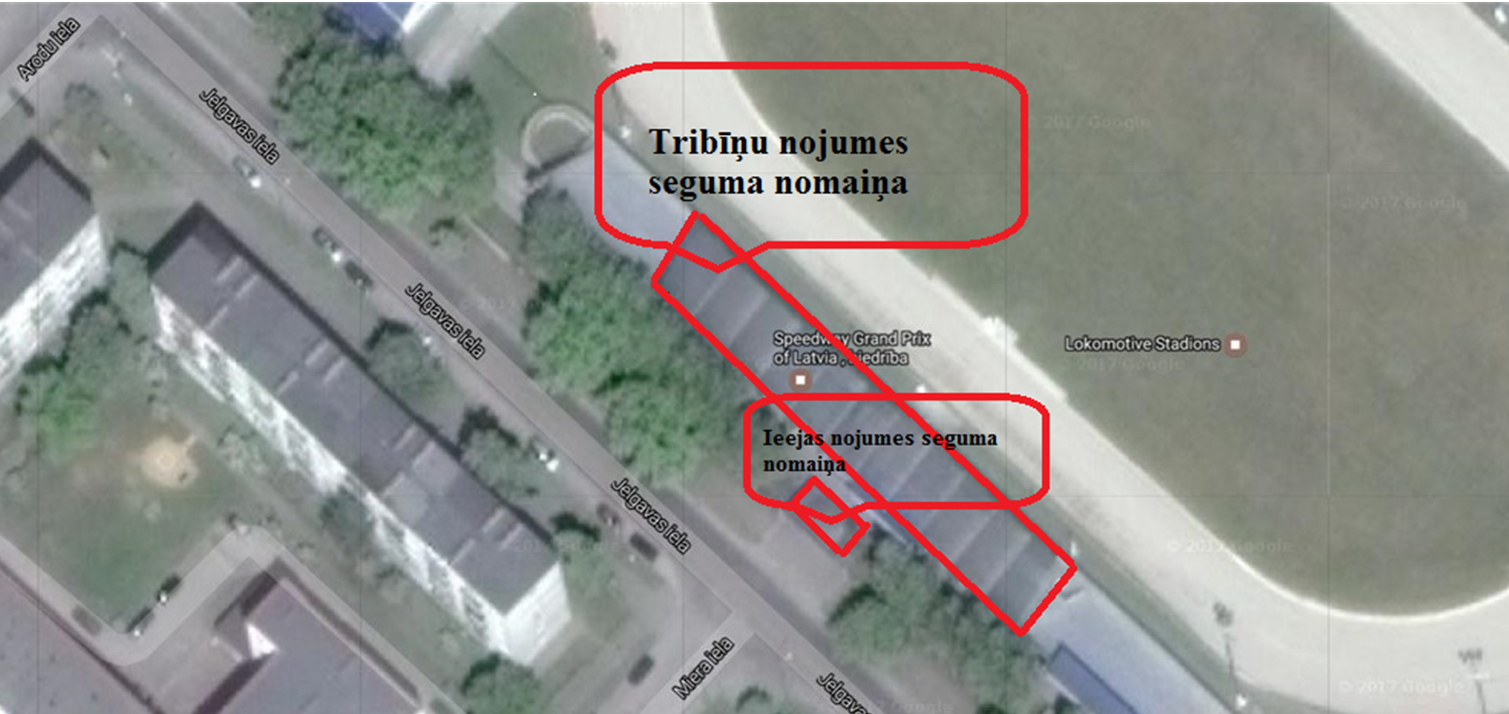 Pasūtītājs:Daugavpils pilsētas domereģ.Nr. 90000077325Kr.Valdemāra iela 1, Daugavpils, LV - 5401 Tālr. 654 04338, Fakss 654 21941Domes izpilddirektore                  I.Goldberga __________________________Būvuzņēmējs:SIA “BUILDER INDUSTRY”reģ.Nr.4150305405918.novembra iela 31 - 8, Daugavpils, LV - 5401tālr.20037676, e-pasts: ofiss@builder.lv Valdes priekšsēdētājs
A.Čipats _______________________________Nr.p.k.Darba nosaukumsMērvienībaDaudzumsNr.p.k.Darba nosaukumsMērvienībaDaudzums1.Stadiona tribīnes nojumjes seguma nomaiņa1.1Esošā polikarbonāta nojumes seguma demontāža m2693.501.2Metāla pamatnes attīrīšana sagatavošanagab11.001.3Polikarbonāta nojumes seguma montāža un piestiprināšanam2693.50polikarbonāta loksnes 10 mmm2728.18polikarbonāta noslēdzošais profilsm225.50skrūves, kniedes, hermētiķiskompl.11.001.4Skārda apdares pārstiprināšanam135.001.5Esošās teknes pārstiprināšana un hermitizācijam123.001.6Būvgružu savākšana izvešanam37.002.Stadiona ieejas nojumjes seguma nomaiņa2.1Esošā polikarbonāta nojumes seguma demontāža m224.602.2Metāla pamatnes attīrīšana sagatavošanagab1.002.3Polikarbonāta nojumes seguma montāža un piestiprināšanam224.602.4polikarbonāta loksnes 10 mmm225.832.5polikarbonāta noslēdzošais profilsm8.202.6skrūves, kniedes, hermētiķiskomp1.002.7Skārda apdares pārstiprināšanam12.202.8                                                                                                                                                                                                                                                                                                                                                                                                                                                                                                                                                                                                                                                                                                                                                                                                                                                                                                                                                                                                                                                                                                                                                                                                                                                                                                                                                                                                                                                                                                      Esošās teknes pārstiprināšana un hermitizācijam16.002.9Būvgružu savākšana izvešanam30.25Pasūtītājs:Domes izpilddirektore                  I.Goldberga __________________________Būvuzņēmējs:Valdes priekšsēdētājs
A.Čipats _______________________________